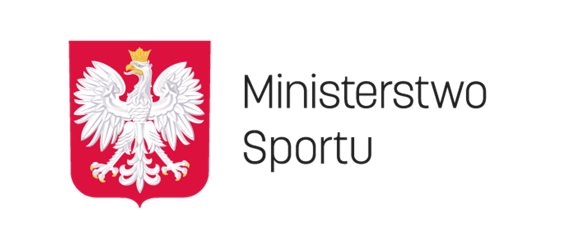 Uczestnicy Olimpiady Sportowej 202018.09.2020 r. Zamość OSiRwspółfinansowanej ze środków Ministerstwa SportuUCZESTNICY:L.p.ImięNazwiskoKlasaNumer telefonu1.2.3.4.5.6.7.8.9.10.11.12.13.14.15.PARAFIA:1. OPIEKUN:TELEFON:2. OPIEKUN:TELEFON:3. OPIEKUN:TELEFON:ILOŚĆ UCZESTNIKÓW:ILOŚĆ UCZESTNIKÓW:ILOŚĆ UCZESTNIKÓW: